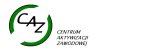 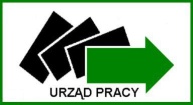 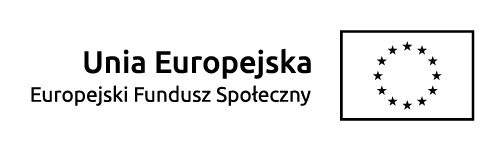 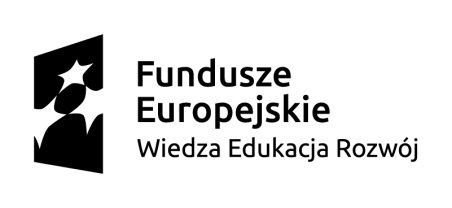 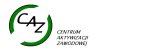 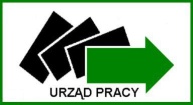 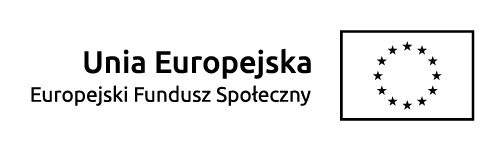 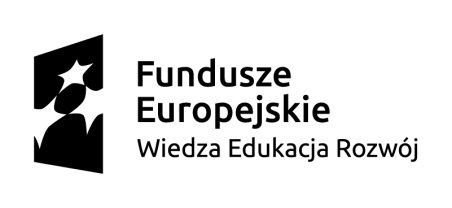 ……………………………………                                      ………………….., dn. ……………………………………………………………………………………Wniosek o udzielenie dni wolnychZwracam się z prośbą o udzielenie dni wolnych od ……………… do ……………… przysługujących zgodnie z art. 53 ust. 7a ustawy z dnia 20 kwietnia 2004 r. o promocji zatrudnienia i instytucjach rynku pracy (t.j. Dz. U. z 2016 r. poz. 645, z późn. zm.).Na wniosek bezrobotnego odbywającego staż pracodawca jest obowiązany do udzielenie dni wolnych w wymiarze 2 dni za każde 30 dni kalendarzowych odbywania stażu. Za dni wolne przysługuje stypendium. Za ostatni miesiąc odbywania stażu pracodawca jest obowiązany udzielić dni wolnych przed upływem terminu zakończenia stażu. 								…….…………………………								   podpis osoby bezrobotnej………………………………………………………………………………………………..Wyrażenie zgody na udzielenie dni wolnych – akceptacja Organizatora stażu